“1+5”项目非种子教师实验操作部分在线学习操作指南一．在线学习时间线上课程观看时间：10月30日-10月31日可观看，其他时间段课程不予开放。请老师们注意学习时间，切勿错过学习观看。二 .电脑端登录：1、打开浏览器（建议使用谷歌、搜狗或火狐浏览器）2、输入网址：http://cr202031015.stu.teacher.com.cn，点击登录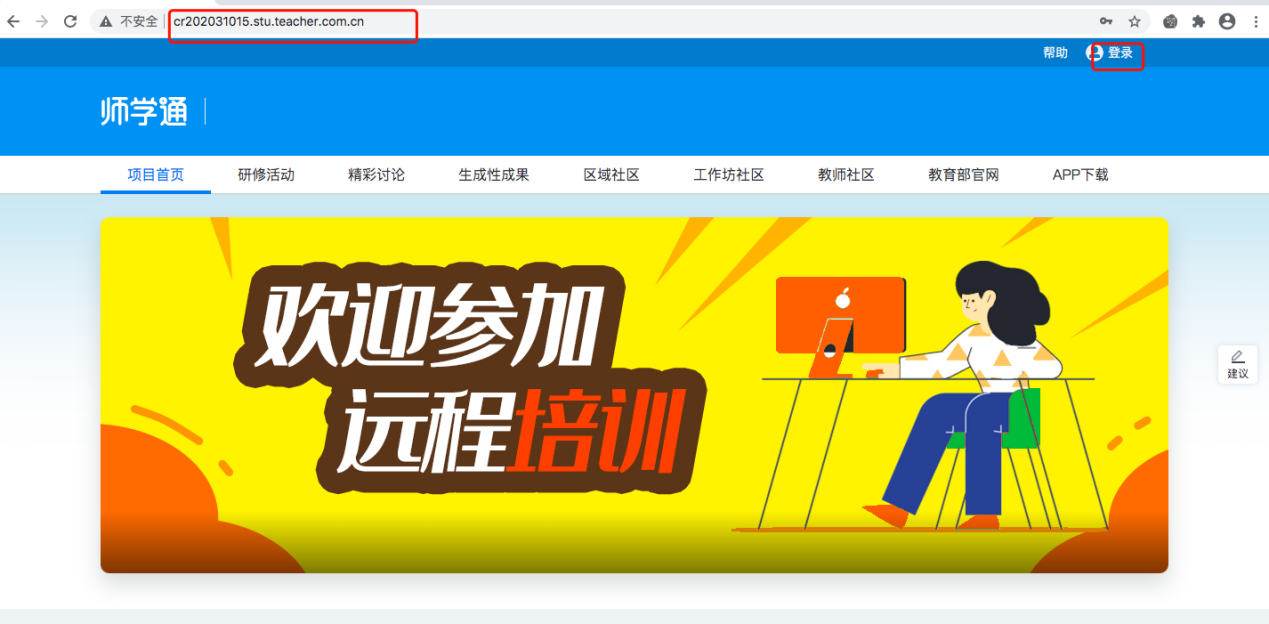 3、在用户名登陆界面输入：用户名（师训号）和初始默认密码（123123）登录。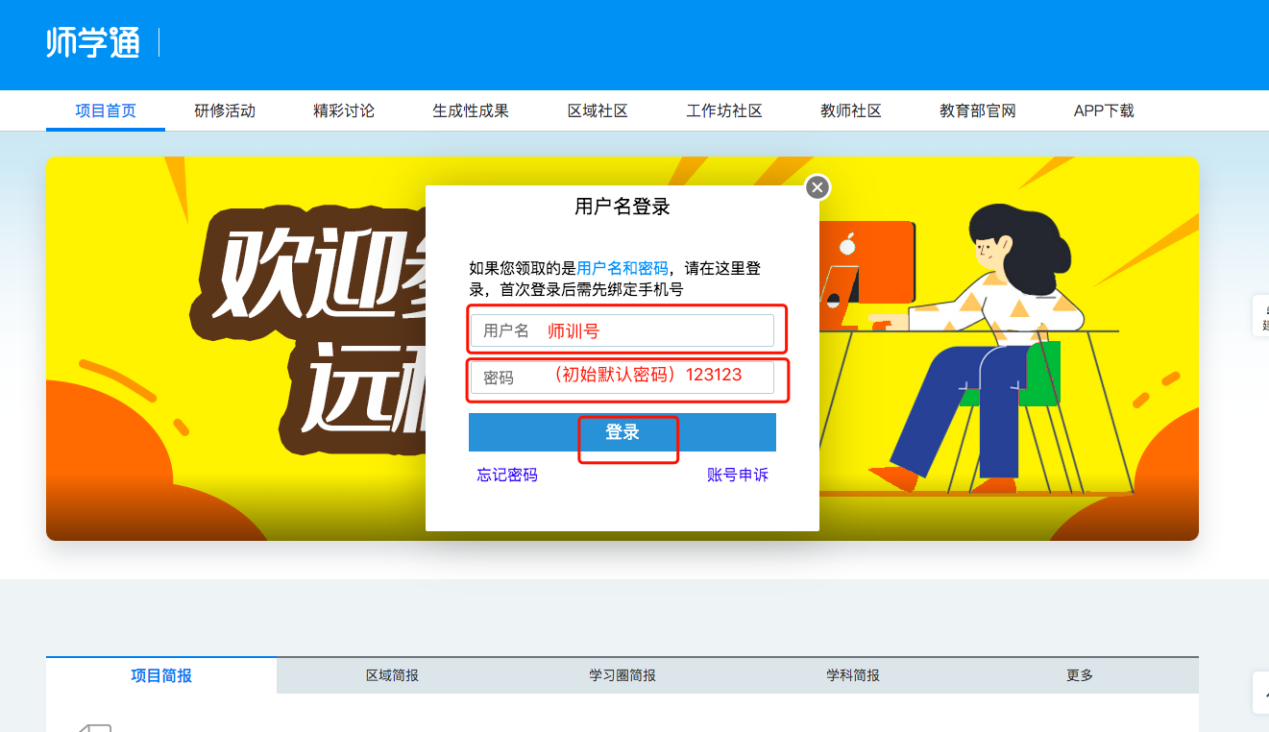 4、点击必修课程的“进入学习”，即可开始学习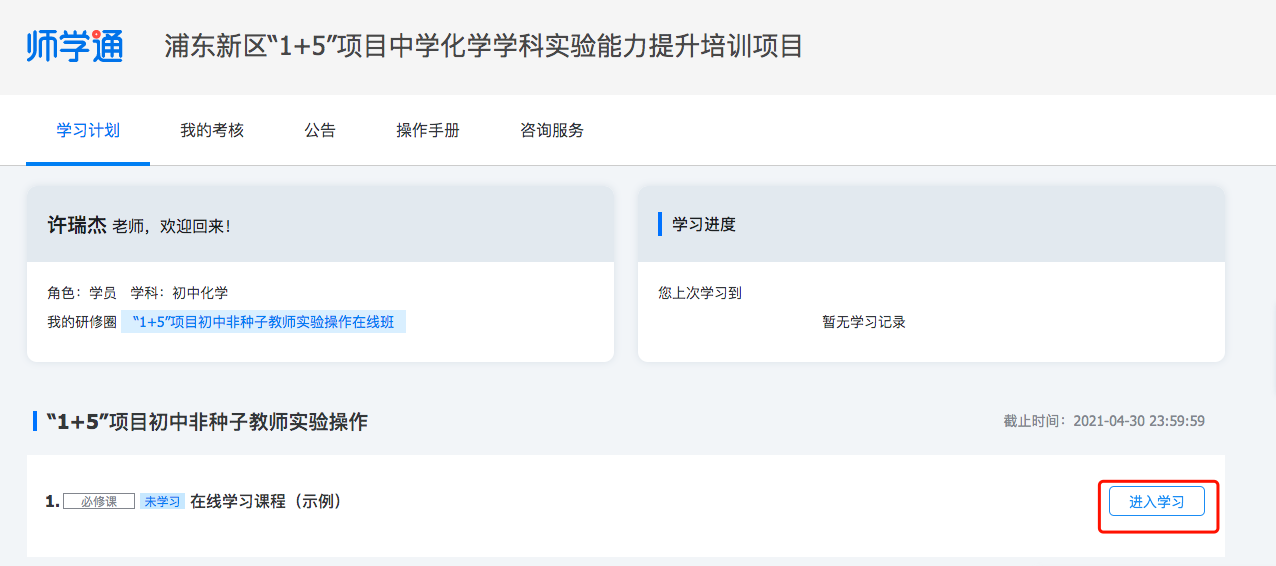 三．移动端学习（一）移动端下载在软件商城搜索“师学通”，或者直接扫描下方二维码，进行下载和安装。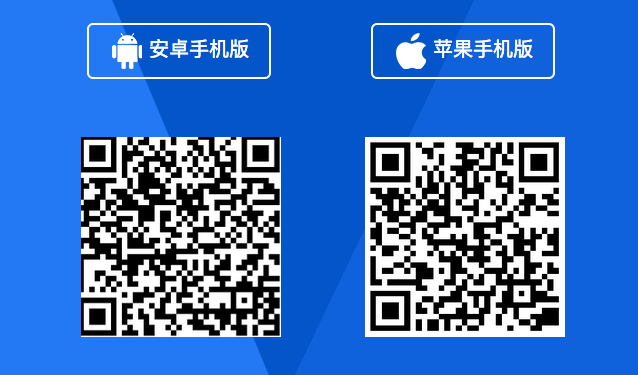 （二）移动端登录：打开app，在用户名登陆界面项目编码: 输入“CR202031015”用户名：师训号（以信息收集内容为准）密码：123123（初始默认密码）登录点击首页页面下方“学习计划”点击必修课程“学习课程”，按步骤进行学习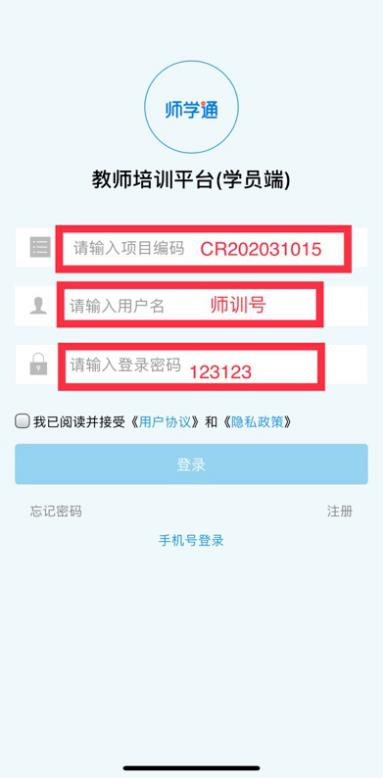 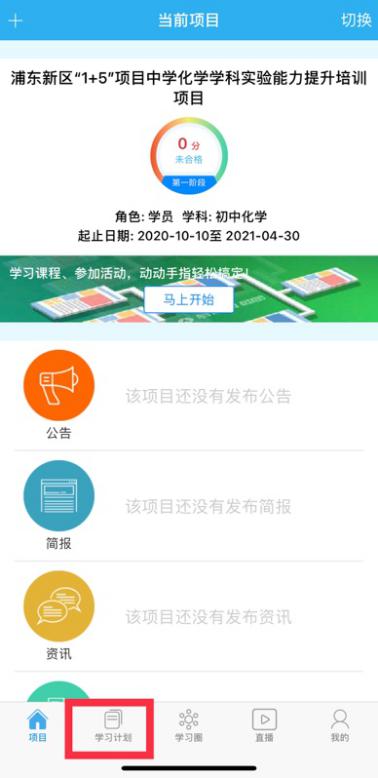 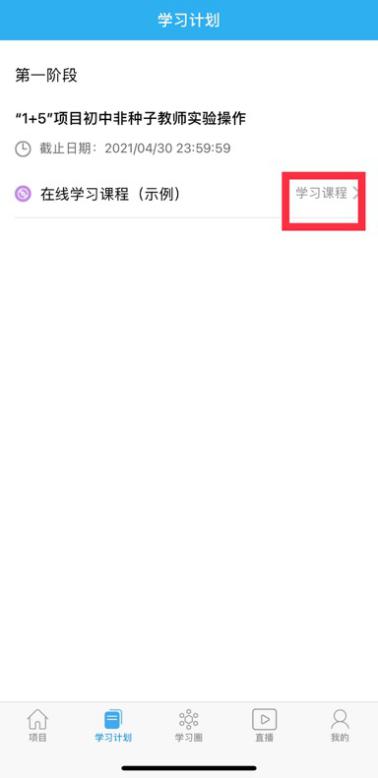 四、答疑：如在登录操作或学习过程中有疑问，可联系赵宇辉：18512129809